Brockhill Park Performing Arts CollegeGIRLS UNIFORM LIST - ORDER FORM - 2022POST AND PACKING PRICE CONFIRMED WHEN PAYMENT IS MADE…………….TIMED COLLECTION OPTION AVAILABLE…………PLEASE FILL IN YOUR REQUIREMENTS ABOVE AND DETAILS BELOW.PLEASE THEN E-MAIL OR POST TO US. WE WILL THEN PHONE YOU FOR PAYMENT BY CARD OR BY BACS TRANSFER. THANK YOU.PUPIL’S NAME............................................                             YEAR GROUP…………………………….ADDRESS.....................................................................................................................................................………………………………………………………………………………………………………………………………………………………………….TEL NO: .......................................       PARENT/GUARDIAN’S NAME.............................................................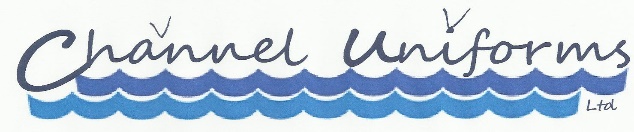 118 Sandgate Road Folkestone Kent CT20 2BW Tel: 01303 487075 or 07538683783Virtual appointment: Save the following number to your phone then dial using WhatsApp video call 07538683783  E-mail: channeluniforms@live.co.uk    www.channeluniforms.co.uk                                                               DESCRIPTIONSIZESPRICESIZEREQUIREDQUANTITYCOSTNavy blazer with school logo Chest;   28” 29”             30” 31”              32” 33”             34” 36”             38” 40”             42”                    £31.00£34.99£36.99£38.99£42.00£42.00Navy v/neck jumper with school logoChest; 30” 32”             34”            36” 38” 40”£18.00£20.00£21.00Tie House colour           One size£5.99Black stitch down pleated skirtAGE 8 , 910, 11, 1222”, 24”, 26” WaistWaist 28”, 30”, 32”, 34”, 36”£16.00£17.00£22.00£25.00£25.00Girls white long sleeve blouse(TWIN PACKS)Chest size; 30”, 32”34” 36”, 38” , 40”£15.00£18.00Sports shirt long sleeve XX Small ,X Small , Small,Med , Large , X Large£19.99£21.00£23.50P.E shortsNavy shadow stripe22/24 , 26/28 ,28/3030/32 , 34/36 ,38/40£4.50£5.50Games Polo shirt XX Small ,X Small , SmallMed , Large , X Large£16.00£18.00£19.00£20.00Navy sport socks            3-6            7-11£4.50£5.00Black Dance T-shirt with school logo11/13 , Small , MediumLarge , X Large£8.00£8.50£8.50Black tracksuit bottoms9/10, 11/12, 13/14£10.99School Backpack with school logo£11.99Craft apron£4.50Gum shield           Jnr/ snr£3.00Shin Pads (with ankle protector)           Jnr/ Snr£8.50IRON ON  Name TapesQuantity: 505.50